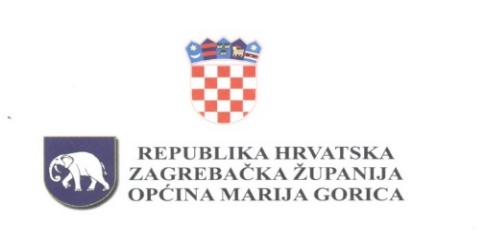 Na temelju članka 4. i 36. Zakona o zaštiti okoliša (NN 80/13, 153/13, 78/15, 12/18 i 118/18),  članka 31. Statuta općine Marija Gorica (Službeni glasnik Općine Marija Gorica broj 2/2021) i članka 60. Poslovnika Općinskog vijeća Općine Marija Gorica (Službeni glasnik Općine Marija Gorica broj 124),  Općinsko vijeće na svojoj 18. sjednici, održanoj 28. lipnja 2023. godine, donijelo jeO D L U K Uo I. izmjeni i dopuni  P R O G R A M Azaštite okoliša na područjuOpćine Marija Gorica za 2023. godinuČlanak 1.	Program zaštite okoliša odnosi se na nabavu projektne dokumentacije za sanaciju klizišta te na sanaciju klizišta i prometnica. Članak 2.	Program zaštite okoliša u 2023. godini iznosi 2.655.907,30 eura:Članak 3.	Ova Odluka stupa na snagu prvog dana od dana objave u Službenom glasniku Općine Marija Gorica.OPĆINSKO VIJEĆEKLASA: 024-01/23-01/03URBROJ: 238-19-01-23-5Marija Gorica, 28. lipnja 2023.                                                                                                 	                 PREDSJEDNIK                                                                                              		OPĆINSKOG VIJEĆA                                                                                                  	    Josip Žagmeštar